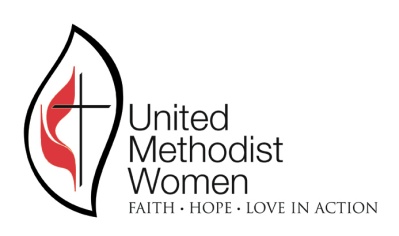 REGISTRATION FORMLOUISIANA CONFERENCE UMW 150TH ANNIVERSARY CELEBRATIONCelebrating 150 years of putting faith, hope, and loveinto action as women organized for mission.Saturday, March 3, 2018Alexandria First United Methodist Church2727 Jackson St., Alexandria, LA  71301  318-443-5696On site registration:  9:00 AM - 10:00 AMGathering: 10:00 AMPRE-REGISTRATION DEADLINE DATE: February 25, 2018	Name:_______________________________________________________	Address: _____________________________________________________	City   _______________________________   State_______  Zip ________	Phone  (home)_________________________ cell ____________________	E-mail________________________________________________________	Name of church _______________________________________________	District ______________________________________________________	CHECK ALL THAT APPLY	( )   Conference officer – Specify __________________________________	( )   Conference Executive Committee ______________________________	( )   District officer – Specify _____________________________________	( )   Local member    ( ) Local officer – Specify _______________________	( )   Missionary, UM Minister, or Deaconess _________________________	       Registration fee:  $ 15.00MAKE CHECK FOR REGISTRATION PAYABLE TO:LOUISIANA CONFERENCE UMW	       Mail with check to UMW Conference Treasurer:  Sandie Webb, 5932 College Dr., 	       Baton Rouge, LA  70806.   Phone: 225-771-8638    email:  sandiewebb1@gmail.com	    Hotel:  Home2Suites, 3800 Alexandria Mall Dr., Alexandria, LA 71301, 318-704-6451	    Rate:  $ 95 plus tax.  Please make your reservation by Feb. 17 to receive the discount.